Информация для СМИ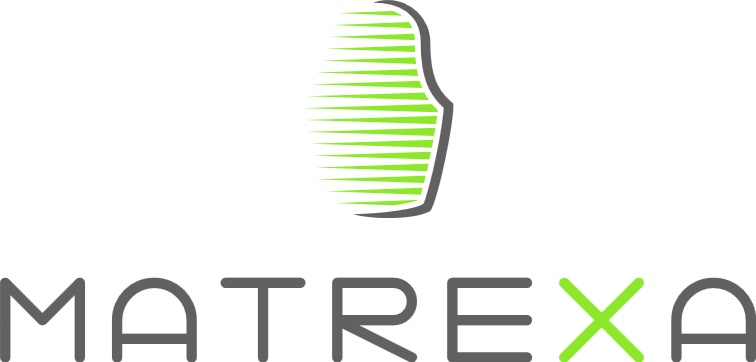 Пресс-релиз06.09.2017Как расплатиться биткоинами за авиабилет?	Любой пользователь криптовалюты весьма ограничен в своих действиях по отношению к собственному кошельку. Он может либо вывести свои средства при помощи специальных обменников, тратя при этом время и баснословные деньги на комиссию, либо пользоваться услугами определенных магазинов, которые принимают к оплате криптовалюту.	Сегодня статус криптовалюты в России достаточно спорный. С одной стороны, к ней начинают активно проявлять интерес коммерческие компании, ведущие свою деятельность на территории РФ. С другой стороны, регуляция криптовалюты обсуждается государственными деятелями на законодательном уровне. 	Тем временем, команда российских специалистов в области криптовалют выставляет на биржу ICO собственную разработку – криптовалютную платежную систему. По словам разработчиков, каждый пользователь системы сможет оплачивать любые покупки и услуги напрямую, минуя банковские комиссии. Причем, каждая финансовая операция полностью соответствует «букве закона».	«Одними из первых, которые рассматривают возможность подключения к подобной платежной системе, стали ведущие компании. Например, Burger King и интернет-площадка AliExpress. Кроме того, такую возможность также прорабатывает и Аэрофлот – после реализации проекта у каждого пользователя будет возможность в любое время купить авиабилет при помощи своего криптовалютного кошелька» - рассказывает основатель проекта.